Log into https://eastmonttyler.schooldata.net/homeroom/login  and Authenticate with District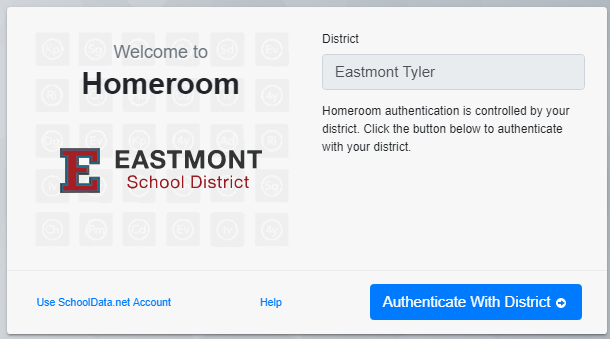 Click the waffle in the grey bar at the top of the page, and click the Chart Manager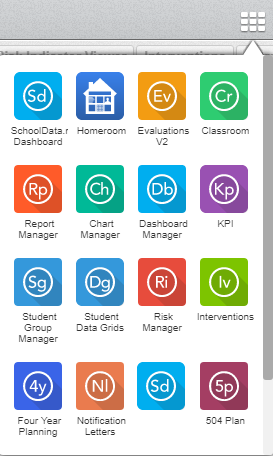 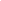 Click Create New Chart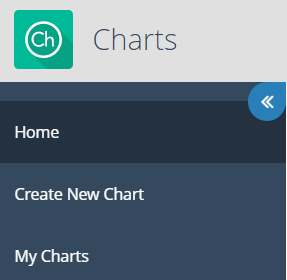 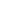 Click Browse Category in the By Purpose box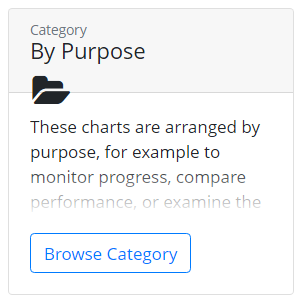 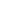 Click Browse Category in the Monitor Progress box.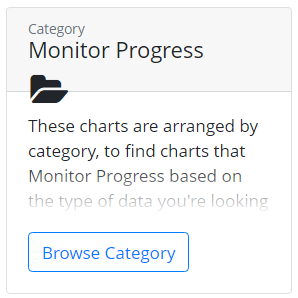 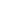 Click Browse Category in the of a Student Group box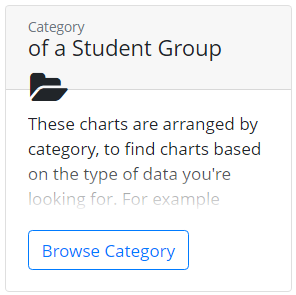 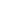 Click Browse Category in the on Assessments box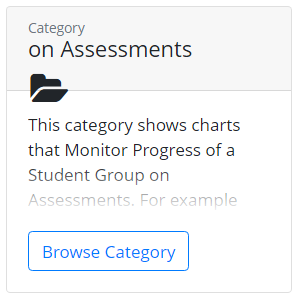 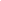 Click Build Chart in the Student Growth box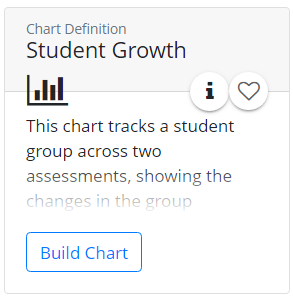 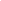 Click Configure and select a Student GroupClick select Assessment 1 and Filter AssessmentType in STAR Early Literacy or Math or Reading and hit Set.Hit the + next to STAR Fall SS BmarkClick select Assessment 2 and Filter AssessmentType in STAR Early Literacy or Math or Reading and hit Set.Hit the + next to STAR Winter SS BmarkHit Render Chart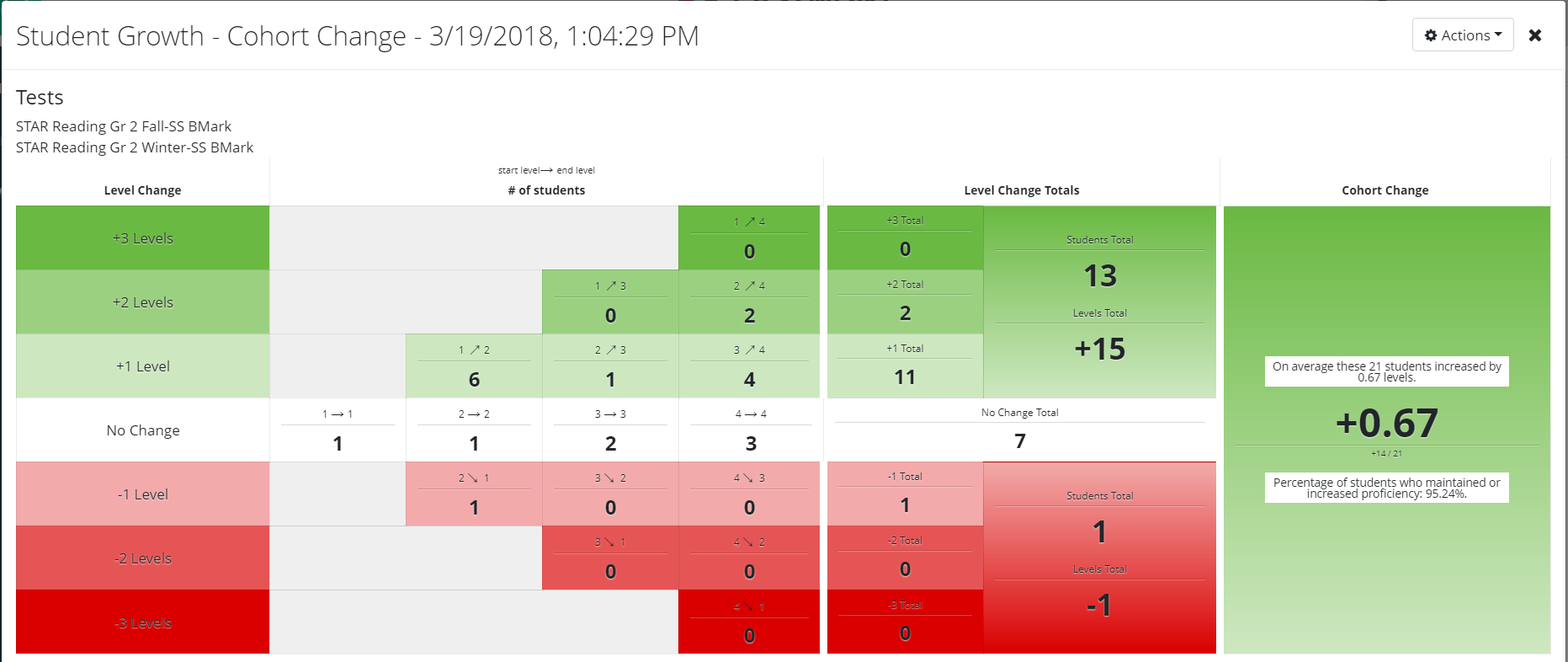 Click the numbers in the chart to get student names.